Friday 15th JanuaryProblem solving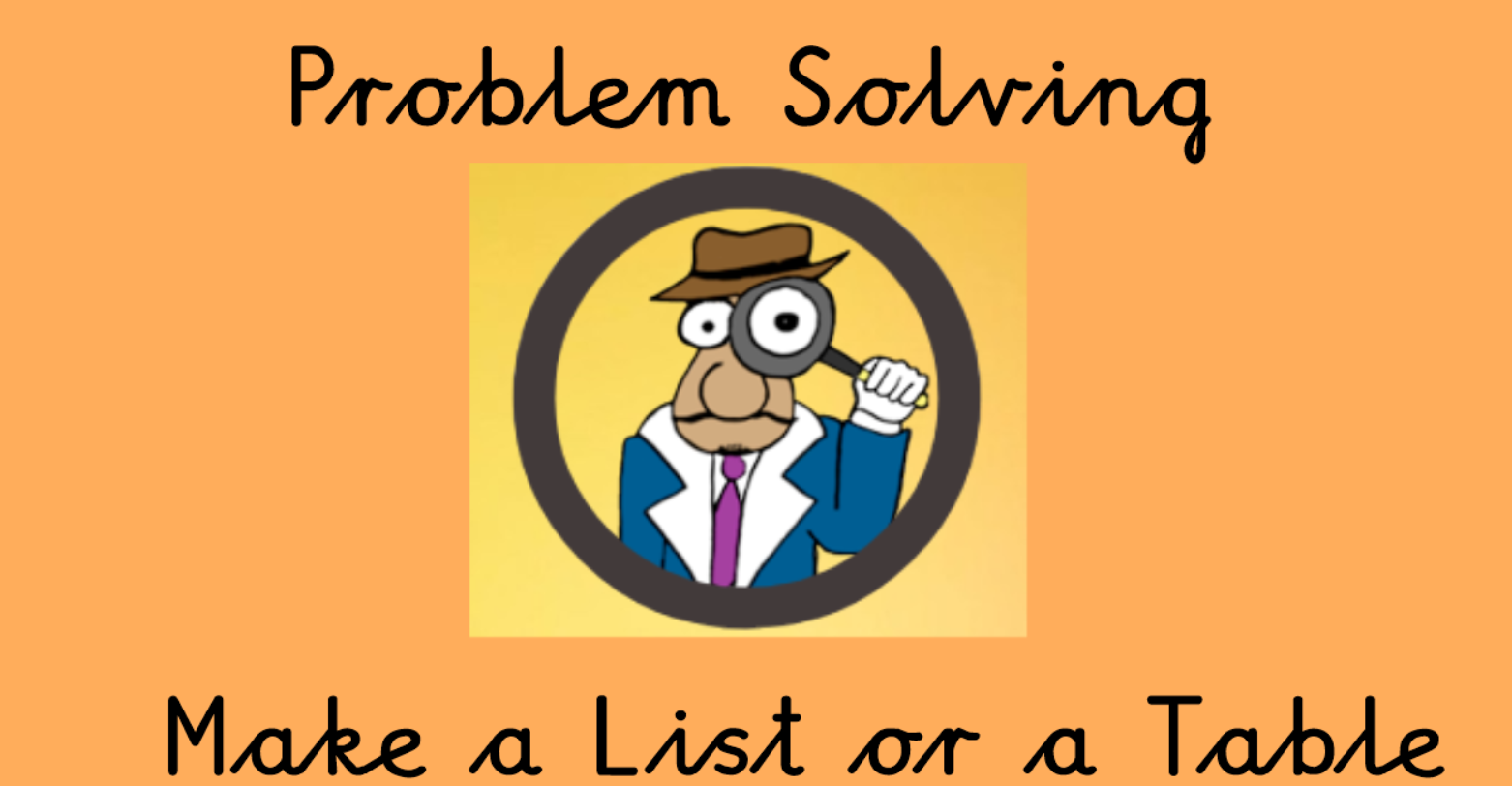 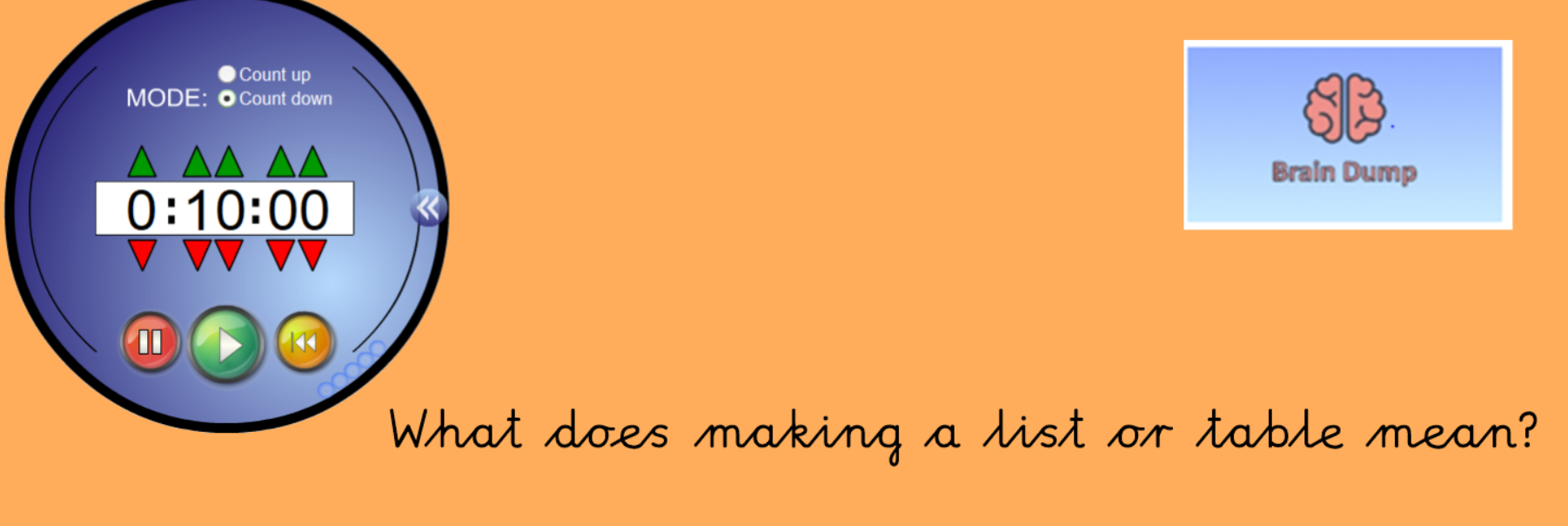 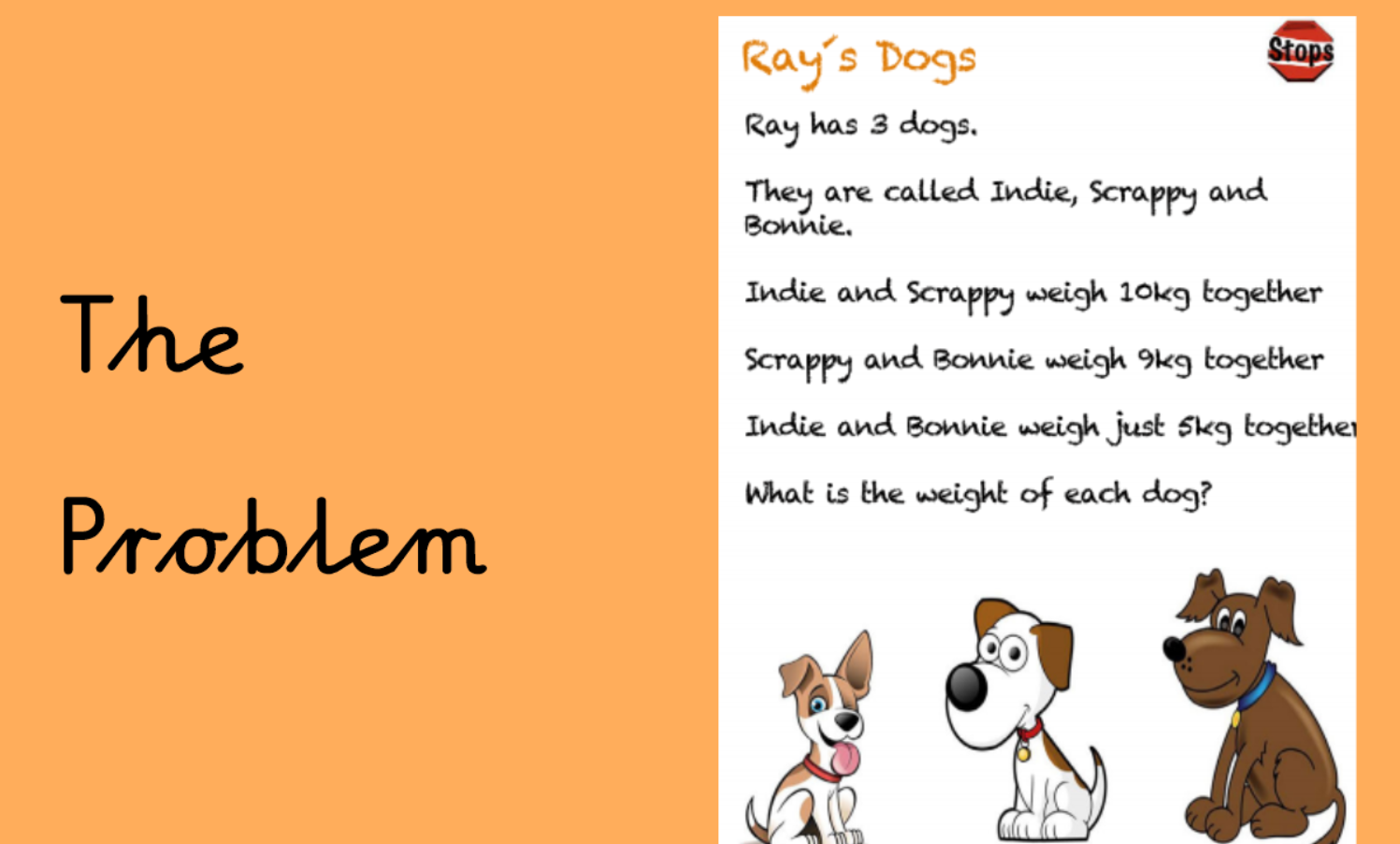 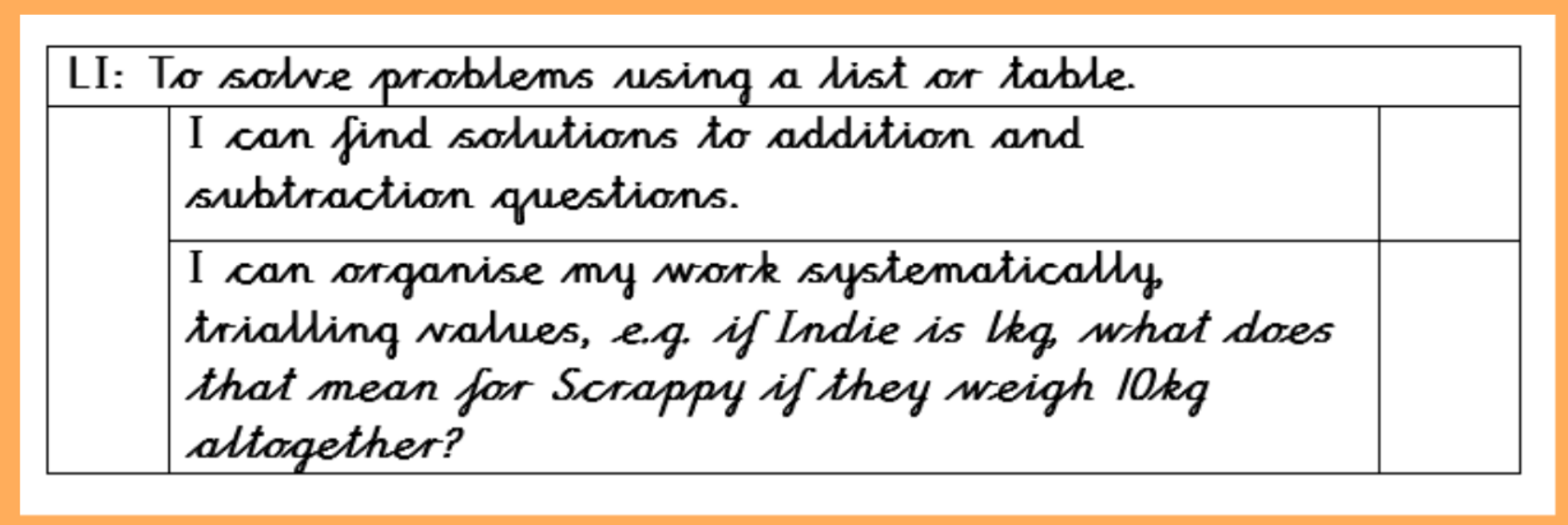 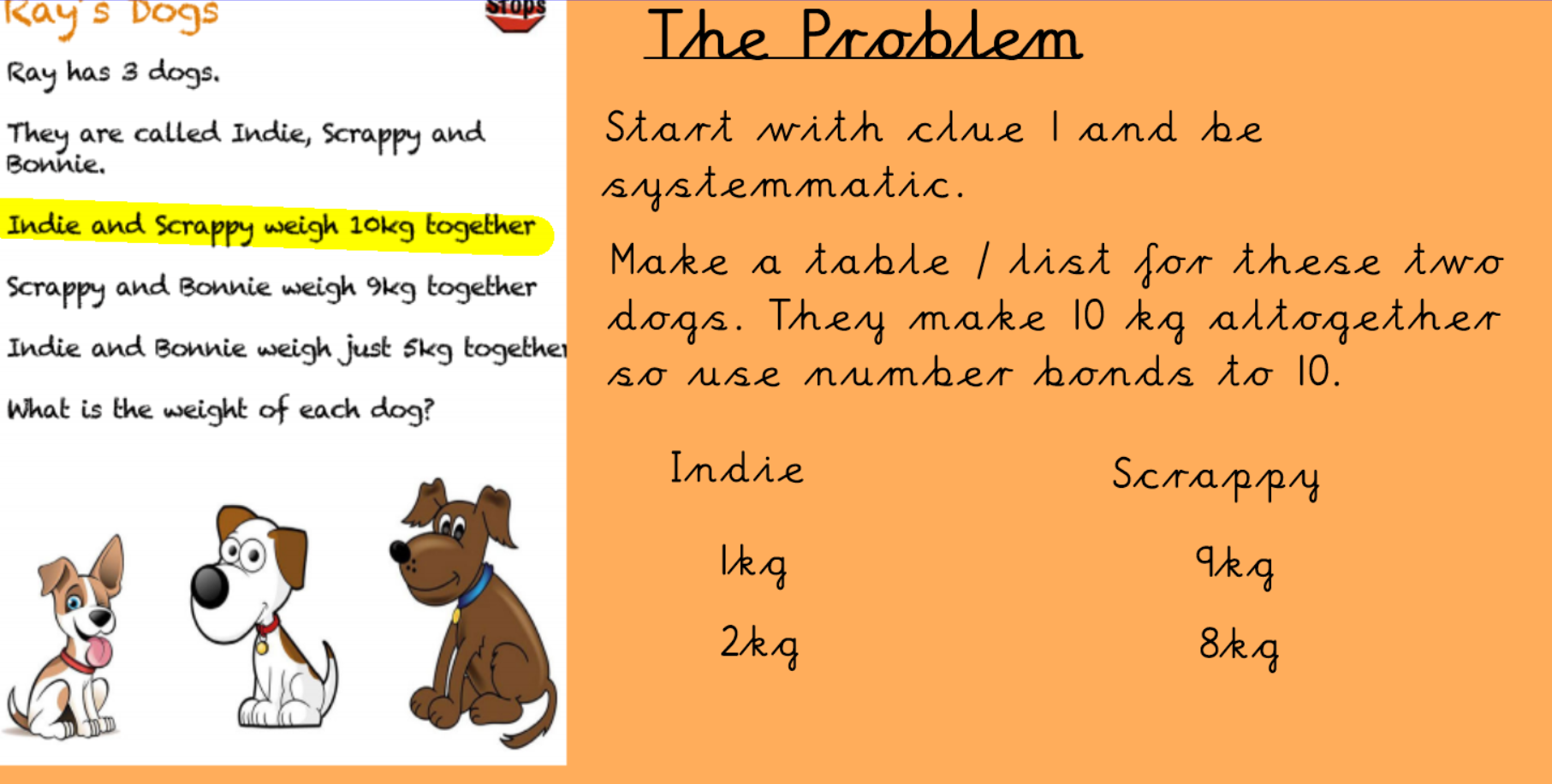 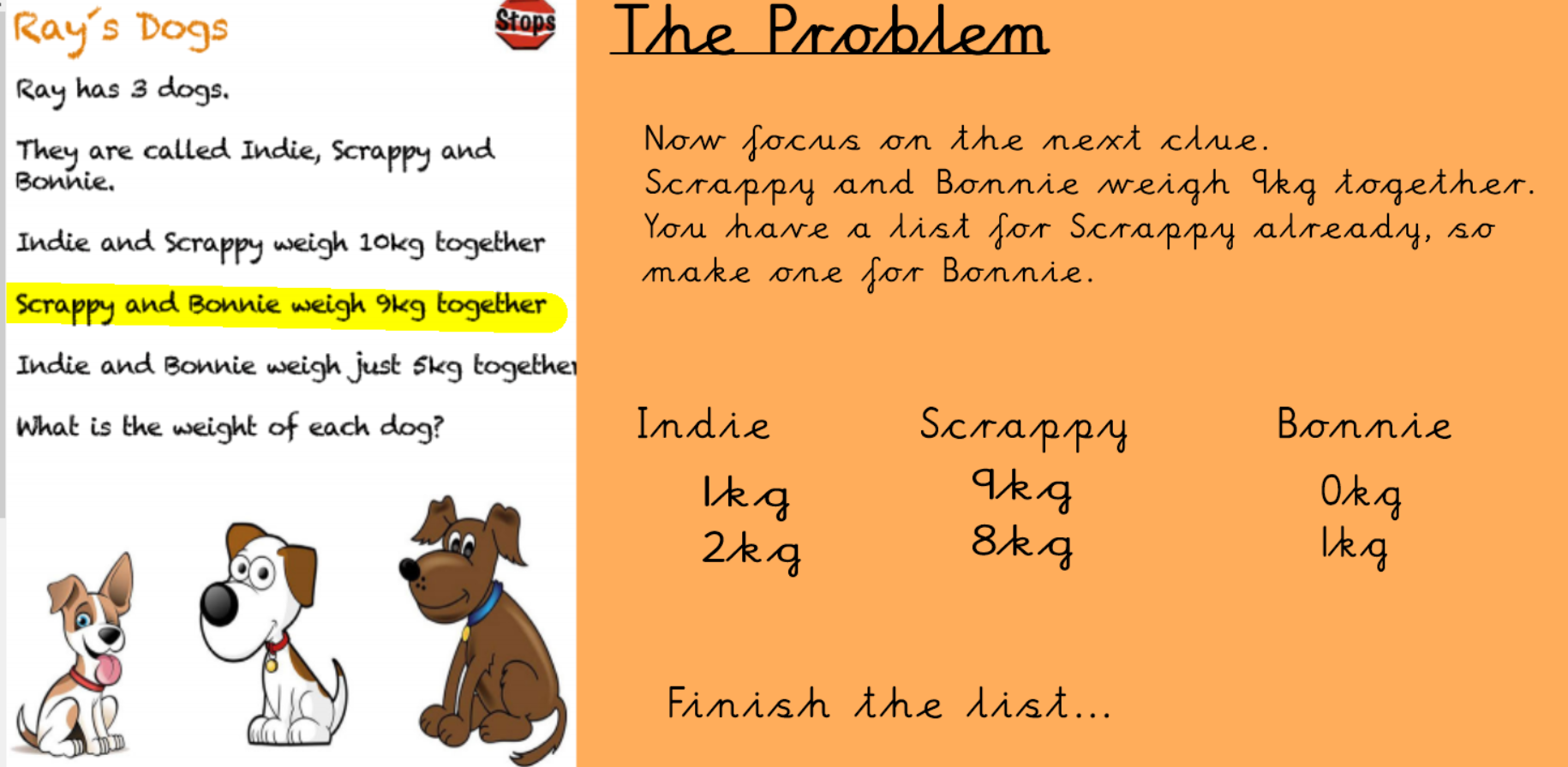 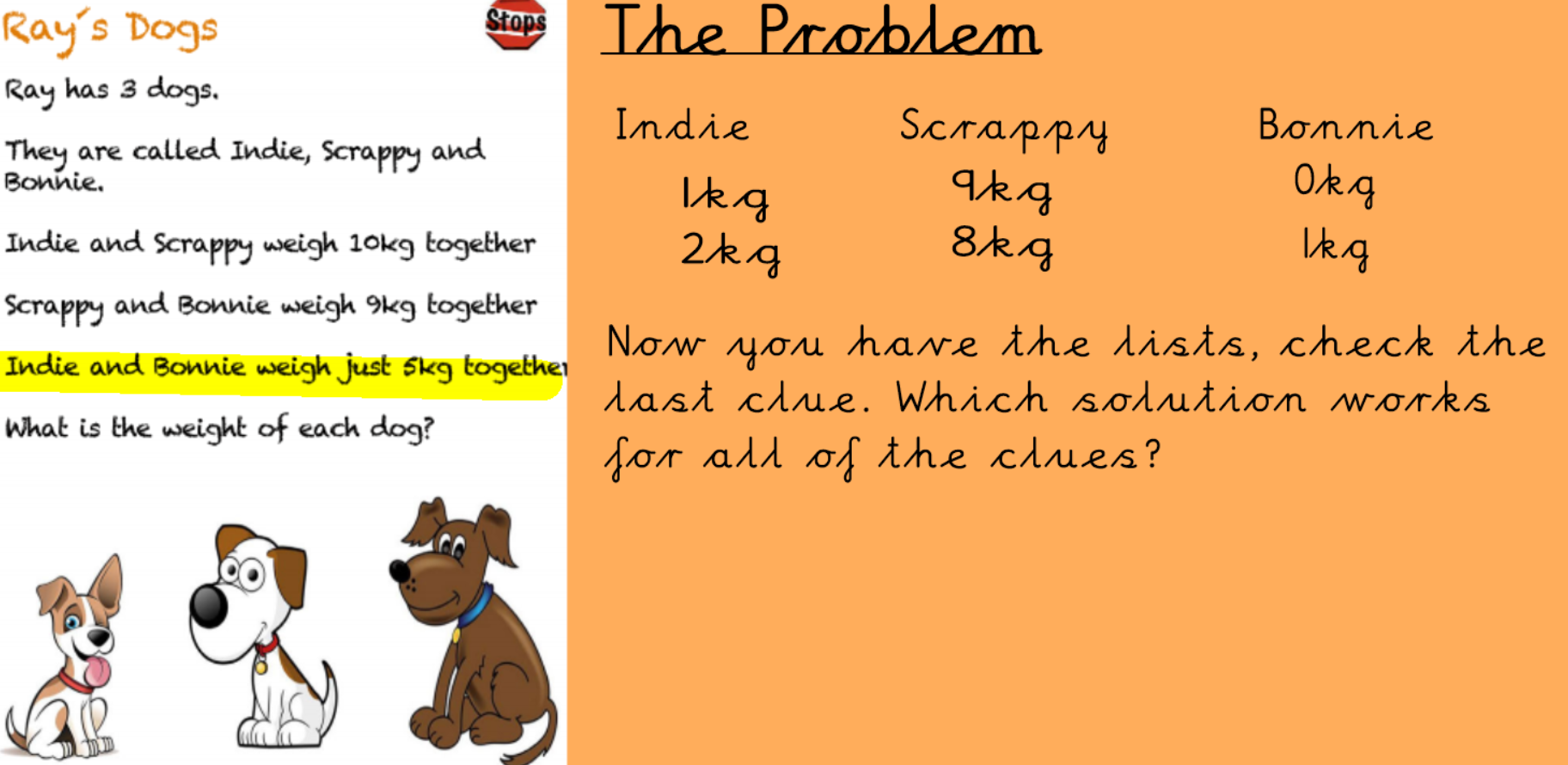 